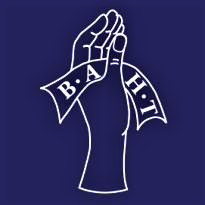 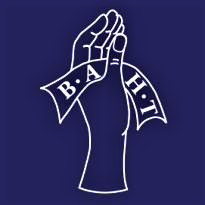 Name of Candidate: BAHT Membership number:Contact e-mail:Contact address:Title of Research: Date that Associate PI Scheme completed:		Please complete this form & tick checklist to ensure you have included all the information required. Please email an electronic copy of this application form & all requested documents / evidence, with all personal details included, to baht.apl@gmail.com and bahthandtherapy@gmail.com Please note payment must be included before the ESC can consider your application.	□ £30 application fee (see application guidelines for payment process).		Paid via: 	□ BACS Transfer		□ PhoneDate Paid: ………………….		BACS Reference: ……………………□ Evidence of successful completion of the Associate PI Scheme (e.g. copy of certificate – please do not send your original as documents cannot be returned).- The Associate PI Scheme must demonstrate that it is related to hand/upper limb therapy.- Date of completion must be within the two years prior to application for BAHT points.□ A 400-to-500-word reflection must be produced detailing how the Associate PI Scheme has enhanced learning & development as a hand/upper limb therapist & influenced practice. Note: please do not exceed this limit, anything over 500 words will not be considered as part of the application.Previously Acquired BAHT Accreditation PointsSignature of candidate*:________________________________ Date:____________All rights reserved.  No part of this publication may be reproduced, stored in a retrieval system, or transmitted in any form or by any means (electronic, mechanical, photocopying, recording or otherwise, without permission of the British Association of Hand TherapistsCourse (Title & Venue) / BAHT Route (Title)DateLevel ILevel IILevel IILevel IIOthers